Objednávka č. 2015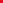 Odběratel:	Gočárova galerie			Dodavatel:	MERCI, s.r.o.Zámek 3						Hviezdoslavova 1192/55b530 02 Pardubice					627 00 Brno		IČ: 00085278						IČ: 46966447		DIČ: neplátce						DIČ: CZ4696642Objednávka ze dne: 22. 5. 2023Na základě předložené cenové nabídky ze dne 4. 5. 2023 u Vás závazně objednáváme demineralizační zařízení AQUAL® 29 XL se zásobní nádrží včetně dopravy a montáže.Dodávka do 21. 6. 2023Cena celkem bez DPH									50 077,- Kčrazítko a podpis dodavatele								razítko a podpis odběratele